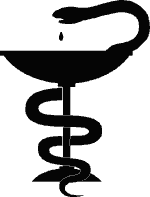 Україна,Полтавська область, м. Кременчук,вул. Київська, 56.Комунальне підприємство«АПТЕКА № 90»ЄДРПОУ 24568604, р/р  2600115020 в КРУ ПАТ «Полтава-банк», МФО 331489;Тел. 78-24-74, 78-24-72, e-mail: apteka90@ukr.net.Вих. № _23__від   09.10.2017р.                                                                                                 Овчаренко Світлані                                                                                                  foi+request-26174-                                                                                                 87c97a06@dostup.pravda.com.ua      На Ваш лист № 01-19/316 від 05 жовтня 2017р. стосовно співпраці між КП «Аптека №90» та ФОП Михайлюк С.О. ( ІПН 2975703530), повідомляємо:За період з 2012 по 2017 роки, Комунальне Підприємство «Аптека № 90» договори з  ФОП Михайлюк С.О.  (ІПН 2975703530) не підписувало і не співпрацювало.в.о. Директора КП «Аптека № 90»                                                                                 Стефаненко В.В.